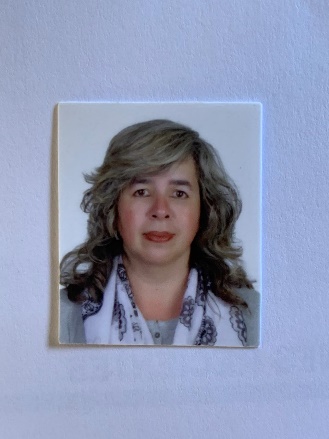  EXPERIENCIA31 AÑOS COMO DOCENTE EN NIVEL SECUNDARIA. 20 AÑOS COMO EDUCADORA DE NIVEL PREESCOLAR. 11 AÑOS COMO DIRECTIVO DE NIVEL PREESCOLAR.10 AÑOS COMO DOCENTE EN LA UNIVERSIDAD DE GUADALAJARA. 3 años como regidora (2012 – 2015)2 años 3 meses como jefa de EDUCACIÓN FORMACIÓN ACADÉMICANORMAL PARA EDUCADORAS DE GUADALAJARA, OBTENIENDO LICENCIATURA EN  EDUCACION PREESCOLAR.NORMAL SUPERIOR DE JALISCO OBTENIENDO TITULO DE LICENCIADA EN EDUCACION MEDIA SUPEriOR, ESPECIALIDAD EN ESPAÑOL.  CURSOS – CAPACITACIONES RECIENTES CURSO DE LENJUAGE EN EDUCACION PREESCOLAR.curso de relaciones humanas a nivel preescolar. curso de psicomotricidad fina. 